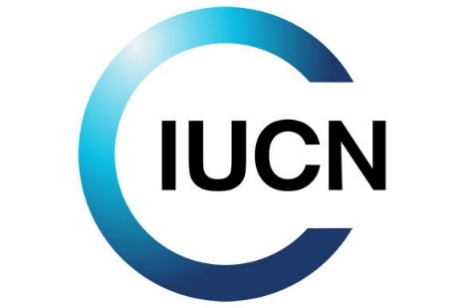 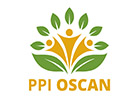 L’UICN-Med lance un appel à projets en Algérie, Libye, Maroc ou TunisieLe Centre de Coopération pour la Méditerranée de l’Union Internationale pour la Conservation de la Nature (UICN-Med) lance des subventions pour des projets associatifs dans le cadre du Programme des Petites Initiatives pour les Organisations de la Société Civiles d’Afrique du Nord/ Maroc « PPI-OSCAN3 – MAROC ».  Les candidatures sont ouvertes aux OSC "émergentes", créées après le 31 décembre 2015 et/ou celles n'ayant pas bénéficiés d’un appui financier de plus de 25 000 euros durant les trois dernières années.

Un focus spécifique sera porté aux zones côtières et marines, et aux zones humides. Par ailleurs, les projets localisés à l’intérieur ou en lisière d’une aire protégée ou d’une zone officiellement désignée à forte valeur écologique seront privilégiés.Thématiques:Conservation des espèces, des écosystèmes et de territoires présentant une biodiversité remarquable ;Valorisation des bénéfices de la conservation naturelle et moyens de subsistance durable.Les OSC candidates devront envoyer leur fiche-résumé complète et la fiche d’information sur le porteur du projet à l’UICN-Med par courrier électronique à l’adresse suivante :  ppioscan@iucn.org au plus tard le 16 Mai 2022 à minuit heure de Madrid.  Les documents du projet sont téléchargeables en français, arabe et anglais sur les liens suivants :Français :https://www.iucn.org/fr/news/mediterranee/202203/lancement-de-lappel-a-projets-pour-de-petites-subventions-pour-le-ppi-oscan-3Arabe :https://www.iucn.org/ar/news/mediterranean/202203/tlq-ldw-lmshry-lmnh-lsgr-fy-tr-ppi-oscan-3Anglais :https://www.iucn.org/news/mediterranean/202203/call-small-grants-launched-ppi-oscan-3-programmeRéunion d'information le 11 avril en ligneSi vous êtes intéressé à participer à l'appel à projets, l’équipe de gestion du programme vous invite à une session d’information sur le règlement de l’appel et les modalités de participation.
Après votre inscription via ce lien vous recevrez un courriel de confirmation contenant les instructions pour rejoindre la réunion :
https://iucn-org.zoom.us/meeting/register/tZMvc-GpqTMoGdNQ8SNCRkxXf6hiH5l_um-5